АДМИНИСТРАЦИЯ КРАСНОСЕЛЬКУПСКОГО РАЙОНАПОСТАНОВЛЕНИЕ«07» декабря 2023 г.                                                                          № 438-Пс. КрасноселькупО внесении изменений в Административный регламент по предоставлению муниципальной услуги «Предоставление гражданам в безвозмездное пользование земельных участков, находящихся в государственной или муниципальной собственности в соответствии с Федеральным законом от 01.05.2016 № 119-ФЗ «Об особенностях предоставления гражданам земельных участков, находящихся в государственной или муниципальной собственности и расположенных в Арктической зоне Российской Федерации и на других территориях Севера, Сибири и Дальнего Востока Российской Федерации и о внесении изменений в отдельные законодательные акты Российской Федерации»В целях приведения муниципального нормативного правового акта в соответствие с Федеральным законом от 01.05.2016 № 119-ФЗ «Об особенностях предоставления гражданам земельных участков, находящихся в государственной или муниципальной собственности и расположенных в Арктической зоне Российской Федерации и на других территориях Севера, Сибири и Дальнего Востока Российской Федерации и о внесении изменений в отдельные законодательные акты Российской Федерации», в соответствии с распоряжением Администрации Красноселькупского района от 04.04.2022 № 159-Р «О Порядке разработки и утверждения административных регламентов предоставления муниципальных услуг», руководствуясь Уставом муниципального округа Красноселькупский район Ямало-Ненецкого автономного округа, Администрация Красноселькупского района постановляет:1. Утвердить прилагаемые изменения, которые вносятся в Административный регламент по предоставлению муниципальной услуги «Предоставление гражданам в безвозмездное пользование земельных участков, находящихся в государственной или муниципальной собственности в соответствии с Федеральным законом от 01.05.2016 № 119-ФЗ «Об особенностях предоставления гражданам земельных участков, находящихся в государственной или муниципальной собственности и расположенных в Арктической зоне Российской Федерации и на других территориях Севера, Сибири и Дальнего Востока Российской Федерации и о внесении изменений в отдельные законодательные акты Российской Федерации», утвержденный постановлением Администрации Красноселькупского района от 20.06.2023 № 199-П.2. Опубликовать настоящее постановление в газете «Северный Край» и разместить на официальном сайте муниципального округа Красноселькупский район Ямало-Ненецкого автономного округа.3. Настоящее постановление вступает в силу со дня его официального опубликования.Глава Красноселькупского района				           Ю.В. ФишерПриложениеУТВЕРЖДЕНЫпостановлением Администрации Красноселькупского района от «07» декабря 2023 г. № 438-ПИЗМЕНЕНИЯ,которые вносятся в Административный регламент по предоставлению муниципальной услуги «Предоставление гражданам в безвозмездное пользование земельных участков, находящихся в государственной или муниципальной собственности в соответствии с Федеральным законом от 01.05.2016 № 119-ФЗ «Об особенностях предоставления гражданам земельных участков, находящихся в государственной или муниципальной собственности и расположенных в Арктической зоне Российской Федерации и на других территориях Севера, Сибири и Дальнего Востока Российской Федерации и о внесении изменений в отдельные законодательные акты Российской Федерации», утвержденный постановлением Администрации Красноселькупского района от 20.06.2023 № 199-П1. Пункт 2.4.1 дополнить абзацем шестым следующего содержания: «В решении о приостановлении рассмотрения заявления о предоставлении земельного участка в безвозмездное пользование должны быть указаны обстоятельства, послужившие основанием для принятия такого решения.».2. В пункте 2.6.8:2.1. подпункт 1 после слов «место жительства» дополнить словами: «абонентский номер для связи с гражданином и (или) направления ему короткого текстового сообщения либо сведения об отсутствии у гражданина абонентского номера»;2.2. подпункт 8 изложить в следующей редакции:«8) способ направления заявителю проекта договора о безвозмездном пользовании земельным участком, иных документов, направление которых предусмотрено настоящим Федеральным законом (лично, по почтовому адресу, адресу электронной почты, с использованием информационной системы или федеральной государственной информационной системы «Единый портал государственных и муниципальных услуг (функций);».3. В пункте 3.4.1.:3.1. подпункт 2 изложить в следующей редакции:«2) в случае, если в компетенцию Уполномоченного органа не входит предоставление испрашиваемого земельного участка, направляет в течение трех рабочих дней со дня поступления заявления гражданина о предоставлении земельного участка в безвозмездное пользование данное заявление в соответствующий уполномоченный орган и уведомляет об этом гражданина, подавшего данное заявление, способом, указанным в заявлении;»; 3.2. подпункт 8 изложить в следующей редакции:«8) в случае если имеется основание для отказа в предоставлении муниципальной услуги, указанные в подпункте 2.8.3 пункта 2.8 настоящего регламента, принимает мотивированное решение об отказе в предоставлении земельного участка и направляет принятое решение заявителю способом, указанным в заявлении. В решении об отказе в предоставлении земельного участка в безвозмездное пользование должны быть указаны все основания для отказа.».4. В подпункте 8 пункта 3.4.2 слова «имеется основание» заменить словами «имеются основания».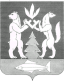 